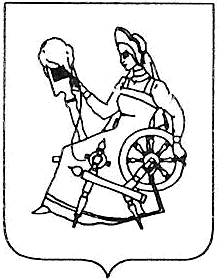 УПРАВЛЕНИЕ ОБРАЗОВАНИЯ АДМИНИСТРАЦИИ ГОРОДА ИВАНОВАПРИКАЗот 25.01.2019										      № 51О мерах по реализациимероприятий специальной подпрограммы «Развитие кадрового потенциала образования» в рамках муниципальнойпрограммы «Развитие образования города Иванова» в 2019 годуС целью оперативного и эффективного решения вопросов по реализации мероприятий, осуществляемых в рамках специальной подпрограммы «Развитие кадрового потенциала образования»ПРИКАЗЫВАЮ:Осуществлять реализацию нижеперечисленных пунктов специальной подпрограммы «Развитие кадрового потенциала  образования»  муниципальной программы «Развитие образования города Иванова»», утвержденной постановлением Администрации города Иванова от 13.11.2018 № 1496 в соответствии с Приложением.Директорам централизованных бухгалтерий, самостоятельных учреждений про- изводить оплату расходов по соответствующему коду субсидии.Контроль за исполнением приказа возложить на Белышева И.С., заместителя начальника управления образования.Начальник управления	Е.А. ЮфероваИ.С. Белышев 32 95 12Приложение к приказу управления образования Администрации города Иванова                                                                                                                                                                                                                                                                           от 25.01.2019 № 51МероприятиеПункт мероприятияУчрежденияИсточник финансиро- ванияНазначение1.	Проведение город-ских конкурсов в области образования.а) ежегодное проведение город-ского конкурса «Образователь- ное учреждение будущего».учреждения, реализующие пpo-грамму начального общего, основного общего и среднего общего образования; учреждения дошкольного обра- зования; учреждения дополни- тельного образованияМестный бюд-жетПредоставление учреждениям (организациям), под- ведомственным управлению образования Админи- страции города Иваново субсидии на иные цели; ра- боты по ремонту зданий, сооружений, благоустройст- ву территории учреждения и иные аналогичные по экономическому содержанию расходы, необходимые для реализации мероприятия; приобретение обору- дования и инвентаря, основных средств, материаль- ных запасов и иные аналогичные по экономическому содержанию расходы, необходимые для реализации мероприятия6) ежегодное вручение призов«Орден детских сердец» по итогам независимого голосова- ния детей.МБУ МЦМестный бюд-жетПредоставление учреждениям (организациям), под- ведомственным управлению образования Админи- страции города Иваново субсидии на иные цели; оплата, в том числе и по договорам гражданско- правового   характера,   за   организацию   церемониинаграждения,   проведение   церемонии,  оформлениезала проведения церемонии награждения, оплата услуг фотографа или оператора, оплата услуг по му-зыкальному и световому сопровождению, подготовкупрезентационных материалов, оплата за выступление на итоговой церемонии награждения и иные аналогичные по экономическому содержанию  расходы, необходимые для реализации мероприятия; приобретение сувенирной продукции, товарно - материальных ценностей для вручения, цветов, наградной символики,  призы  в  денежном  выражении и иные аналогичные по экономическому содержанию расходы необходимые для реализации мероприятияв) проведение иных педагогических конкурсов в области образования, в т.ч. конкурсов «Педагог года», «Стратегия успеха» и др.МБУ МЦМестный бюд-жетПредоставление учреждениям (организациям), подведомственным управлению образования Администрации города Иваново субсидии на иные цели; оплата, в том числе и по договорам ГПХ, ведение церемоний открытия и закрытия конкурсов, за организацию церемонии награждения, за оформление шарами и /или цветами залов проведения церемонии открытия/закрытия конкурса, оплата ведущим, в т.ч по ДГПХ, оплата услуг фотографа или оператора по фотосъемке и видеосъемке всех конкурсных мероприятий, созданию, проведению и оформлению выставки конкурсного мероприятия, монтаж видеоролика, оплата услуг по написанию сценария, по световому и музыкальному сопровождению, подготовка презентационных материалов, организация работы членов жюри, включая питание, оплата питания оператора, организация работы круглого стола, включая кофе-паузу, оплата за проверку материалов, представленных на конкурс и иные аналогичные по экономическому содержанию расходы; приобретение сувенирной продукции, товарно-материальных ценностей для вручения, букетов цветов, наградной символики, пакетов, фоторамок, призы в денежном выражении, в том числе поощрение за весомый вклад в развитие муниципального профессионального конкурсного движения, призы в денежном выражении за высокопрофессиональную экспертную деятельность, приобретение подарочных сертификатов на приобретение туристических поездок и иные аналогичные по экономическому содержанию расходы необходимые для реализации мероприятия2. Присуждение городских премий и предоставление поощрений педагогическим работникам в области образованияа) присуждение городских премий «Престиж» в области образования.МБУ МЦ;учреждения, реализующие программу начального общего, основного общего и среднего общего образования; учреждения дошкольного образования;учреждения дополнительногоМестный бюд-жетПредоставление учреждениям (организациям), подведомственным управлению образования Администрации города Иваново субсидии на иные цели; транспортные расходы; оплата, в том числе и по договорам гражданско-правового характера, за организацию церемонии награждения, проведение церемонии, оформление зала проведения церемонии награждения, оплата услуг фотографа или оператора,образованияоплата услуг по музыкальному и световому сопровождению, звукоусилительное обеспечение подготовку презентационных материалов, разработку дизайн-проектов подвесных элементов, публикация в СМИ и иные аналогичные по экономическому содержанию расходы необходимые для реализации мероприятия; приобретение сувенирной продукции, товарно-материальных ценностей для вручения, цветов, наградной символики, призы в денежном выражении и иные аналогичные по экономическому содержанию расходы необходимые для реализации мероприятия; приобретение основных средств учреж- дениями-лауреатами премии «Престиж»;б) ежегодное поощрение лучших работников образовательных организаций, реализующих программу дошкольного образования (в т.ч. вручение призов в денежной форме).МБУ МЦ;учреждения дошкольного образованияМестный бюд-жетбюд-Предоставление учреждениям (организациям), подведомственным управлению образования Администрации города Иваново субсидии на иные цели; оплата, в том числе и по договорам гражданско- правового характера, за организацию церемонии награждения, услуги ведущего, оформление зала проведения церемонии награждения, оплата услуг фотографа или оператора, оплата услуг по музыкальному и световому сопровождению, подготовку презентационных материалов, публикация в СМИ организация работы членов жюри, оплата за экспертизу материалов, представленных на конкурс, и иные аналогичные по экономическому содержанию расходы необходимые для реализации мероприятия; приобретение сувенирной продукции, товарноматериальных ценностей для вручения, цветов, наградной символики, призы в денежном выражении и иные аналогичные по экономическому содержанию расходы необходимые для реализации мероприятия.в) ежегодное поощрение лучших молодых педагогов, работников муниципальных общеобразовательных организаций и учреждений дополнительного образования (в т.ч. вручение призов в денежной форме)МБУ МЦ;учреждения дошкольного образованияМестный бюджетМестюджетПредоставление учреждениям (организациям), подведомственным управлению образования Администрации города Иваново субсидии на иные цели; оплата, в том числе и по договорам гражданско- правового характера, за организацию церемонии награждения, услуги ведущего, оформление зала проведения церемонии награждения, оплата услугфотографа или оператора, оплата услуг по музыкальному и световому сопровождению, подготовку презентационных материалов, публикация в СМИ организация работы членов жюри, оплата за экспертизу материалов, представленных на конкурс, и иные аналогичные по экономическому содержанию расходы необходимые для реализации мероприятия; приобретение сувенирной продукции, товарноматериальных ценностей для вручения, цветов, наградной символики, призы в денежном выражении и иные аналогичные по экономическому содержанию расходы необходимые для реализации мероприятия.3. Проведение научно- методических конференций, Дня учителя и других мероприятий для педагогов.Организация и ежегодное проведение встреч ветеранов педагогического труда, научно- методических и научно- практических конференций, Дня дошкольного работника, Дня учителя, мероприятий направленных на развитие наставничества, мероприятий для молодых специалистов и других мероприятий для педагогов, призванных обеспечить презентации лучших достижений, обмен опытом между педагогами различных образовательных организаций.МБУ МЦ,учреждения, реализующие программу начального общего, основного общего и среднего общего образования; учреждения дошкольного образования;учреждения дополнительного образованияМестный бюджетПредоставление учреждениям (организациям), подведомственным управлению образования Администрации города Иваново субсидии на иные цели; оплата, в том числе и по договорам гражданско- правового характера за организацию и проведение мероприятий для педагогов, включая питание, оформление зала проведения мероприятий, оплата услуг фотографа или оператора, оплата услуг по музыкальному и световому сопровождению, подготовку презентационных материалов, в том числе компьютерный дизайн и верстку баннеров, публикация в СМИ, оплата, в т.ч. по ДГПХ, за проведение семинаров тренингов, лекций, интерактивных практикумов в рамках научно-методических и научно- практических педагогических конференций, проживание в гостинице, информационные услуги по присвоению 18ВИ номеров издаваемым сборникам и иные аналогичные по экономическому содержанию расходы необходимые для реализации мероприятия; приобретение сувенирной продукции, товарноматериальных ценностей для вручения, цветов, наградной символики, призы в денежном выражении и иные аналогичные по экономическому содержанию расходы необходимые для реализации мероприятия; приобретение основных средств необходимых для проведения мероприятия; приобретение материальных запасов, в том числе канцелярских товаров, расходных материалов, картриджей, тонеров, дисков,баннеров, роллапов, растяжек, изготовление сборников и иные аналогичные по экономическому содержанию расходы необходимые для реализации мероприятия.4. Проведение ежегодного городского «Форума инноваций»Проведение ежегодного городского «Форума инноваций»: обмен инновационным опытом, представление методических разработок, определение проблем, тенденций и перспектив развития, востребованности, привлекательности и результативности МСОМБУ МЦПредоставление учреждениям (организациям), подведомственным управлению образования Администрации города Иваново субсидии на иные цели; транспортные услуги; оплата, в том числе и по договорам гражданско-правового характера, за организацию «Форума инноваций», за организацию питания и кофе-паузы участников «Форума инноваций», оформление шарами места проведения мероприятия, оплата услуг фотографа или оператора, оплата услуг по музыкальному и световому сопровождению, подготовку презентационных материалов, в том числе компьютерный дизайн и верстку баннеров, показ презентаций, демонстрации опыта иногородним делегациям, публикация в СМИ, оплата, в т.ч. по ДГПХ, за проведение семинаров тренингов, лекций, интерактивных практикумов и иные аналогичные по экономическому содержанию расходы необходимые для реализации мероприятия; приобретение сувенирной продукции, товарно-материальных ценностей для вручения, цветов, наградной символики, призы в денежном выражении и иные аналогичные по экономическому содержанию расходы необходимые для реализации мероприятия; приобретение основных средств необходимых для проведения мероприятия; приобретение материальных запасов (канцелярских товаров, расходных материалов, дисков, баннеров, роллапов, растяжек, картриджей, бейджей, пленки для ламинирования, клейкой ленты, элементов питания, ручек, папок-конвертов на кнопке конвертов для дисков бахил, воды питьевой бутилированной, стаканов пластиковых и др.) и иные аналогичные по экономическому содержанию расходы необходимые для реализации мероприятия.5. Организация участия в конференциях, семинарах, форумахЕжегодное направление руководителей и педагогических работниковМБУ МЦМестный бюджетПредоставление учреждениям (организациям), подведомственным управлению образования Администрации города Иваново субсидии на иные цели;руководителей и педагогических работников учреждений, подведомственных управлению образования Администрации города Иванова, а также обеспечение участия приглашенных специалистов из других регионов России в мероприятиях, организованных на территории города Ивановаучреждений,подведомственных управлению образования Администрации города Иванова для участия в региональных, российских, международных конференциях, семинарах и иных подобных мероприятиях, а также организация участия приглашенных специалистов из других субъектов Российской Федерации в наиболее важных мероприятиях в сфере образования, проводимых на территории города Иванова.оплата суточных; оплата проезда к месту командировки, транспортные услуги по перевозке групп работников учреждений, подведомственных управлению образования Администрации города Иванова для участия в различного уровня семинарах, конференциях, круглых столах, форумах и иные аналогичные по экономическому содержанию расходы необходимые для реализации мероприятия; оплата взносов за участие в конференциях, семинарах, вебинарах и пр., оплата консультационных услуг, оплата за обучение, в том числе оплата по договорам гражданско-правового характера привлеченным специалистам при проведении наиболее важных мероприятий в сфере образования, проводимых на территории города Иванова, оплата проживания в гостиницах, включая питание, как во время нахождения в командировке, так и привлеченным специалистам из других субъектов РФ при их участии в наиболее важных мероприятиях в сфере образования, проводимых на территории города Иванова и иные аналогичные по экономическому содержанию расходы необходимые для реализации мероприятия.6. Поддержка образовательных организаций, имеющих статус базовых учреждений, муниципальных экспериментальных, опорных, пилотных площадок, учреждений-лабораторий, ресурсных центров, учреждений- тьюторовПоддержка образовательных организаций, имеющих статус базовых учреждений, муниципальных экспериментальных, опорных, пилотных площадок, учреждений-лабораторий, ресурсных центров, учреждений- тьюторовМБУ МЦ,учреждения, реализующие программу начального общего, основного общего и среднего общего образования; учреждения дошкольного образования;учреждения дополнительного образованияМестный бюджетПредоставление учреждениям (организациям), подведомственным управлению образования Администрации города Иваново субсидии на иные цели; оплата по договорам гражданско-правового характера за организацию работы учреждений эффективных образовательных практик (МОП, МЭП, базовых учреждений, учреждений-лабораторий, ресурсных центров, учреждений-тьюторов, тьюторных площадок, педагогов-тьюторов), в том числе: подготовку и проведение тематических педагогических советов, для определения стратегии развития ОУ, анализ наполняемости сайтов ОУ, анкетирование педагогов и анализ анкетных данных, анализ данных для определения стратегии развития ОУ, коррекцию планов деятельности ОУ, корректуру и редактуру сборников, за научное, научно-методическое руководство (сопровождение) и методическое сопровождение, за информационную поддержку, за проведение семина-ров (занятий) в рамках работы учреждений эффективных образовательных практик, оплата за проверку материалов, представленных к публикации или изготовлению демонстрационного материала, оплата за проведение экспертизы работы учреждений эффективных образовательных практик, за формирование групп, за подготовку методических рекомендаций педагогическим и руководящим кадрам учреждения -лаборатории, за представление педагогического опыта в рамках МОП, за разработку, проведение и подготовку семинаров-практикумов в рамках МОП, за освещение работы МОП на сайте, консультативную работу по обобщению и распространению опыта по теме МОП, информирование ОУ о расписании семинаров МОП, мониторинг деятельности участников МОП, оказание оперативной помощи, выстраивание индивидуальной траектории совершенствования педагогов, обеспечение технологической готовности педагогов, проведение мониторинга выполнения плана исследовательской деятельности и достижения промежуточных результатов, за организацию консультативной работы лабораториям и МОП по корректировке процедуры исследования по полученным результатам, подготовка методических материалов, изучение динамики познавательной потребности учащихся, подготовку опросных листов и анкет для обучающихся, проведение различных этапов исследования, составление программ развивающей работы в соответствии со стандартами; обучение педагогов разным видам арттерапии и их интеграцию на занятиях непосредственной образовательной деятельностью, разработка и апробация комплексных программ, психолого-педагогического сопровождения, составление списка критериев, показателей и диагностические методики для оценки выбранных составляющих оценку качества образования, за разработку и обоснование модели и эскиза бизнес-плана мониторинга оценки личностных результатов качества образования; составление вариантов рекомендаций для руководителей образовательныхучреждений по использованию результатов исследования при принятии управленческих решений и иные аналогичные по экономическому содержанию расходы, необходимые для реализации мероприятия; приобретение канцелярских товаров, расходных материалов, дисков, баннеров, роллапов,  растяжек, изготовление методических материалов и иные аналогичные по экономическому содержанию расходы необходимые для реализации мероприятия; приобретение основных средств; приобретение оборудования.7. Поощрение образовательных организаций за активную работу или в связи с юбилеями.Поощрение образовательных организаций за активную работу или в связи с юбилеями.учреждения, реализующие программу начального общего, основного общего и среднего общего образования; учреждения дошкольного образования;учреждения дополнительного образованияМестный бюджетПредоставление учреждениям (организациям), подведомственным управлению образования Администрации города Иваново субсидии на иные цели; приобретение оборудования, приобретение основных средств и иные аналогичные по экономическому содержанию расходы, необходимые для реализации мероприятия; организация поощрительных поездок, в том числе для обучающихся8. Организация целевой подготовки педагогов для работы в муниципальных образовательных организациях городского округа Иваново.Организация целевой подготовки педагогов для работы в муниципальных образовательных организациях городского округа Ивановоучреждения, реализующие программу начального общего, основного общего и среднего общего образованияРегиональный бюджет, местный бюджетПредоставление учреждениям (организациям), подведомственным управлению образования Администрации города Иваново субсидии на иные цели, предоставление субсидия на организацию целевой подготовки педагогов для работы в муниципальных образовательных организациях Ивановской области